AUTO-EVALUATION  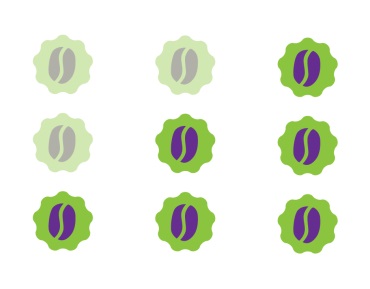 LABEL ECOLES DE COMMERCE EQUITABLEEcoles maternelles et primairesL’auto-évaluation consiste à ce que vous déterminiez vous-même le niveau d’engagement de votre établissement sur la base des réalisations mentionnées dans ce dossier et des objectifs prévus par le dispositif. Cette auto-évaluation est partie intégrante du processus d’évaluation avec l’étape d’évaluation par les pairs et celle de l’évaluation externe.+ d’infos sur le processus d’évaluation : https://www.label-ecoles-equitable.fr/participer/le-processus Pour autoévaluer vos pratiques, comptez vos grains obtenus et joignez ce document à votre dossier de candidature !Pour obtenir le label niveau 1 d’engagement il vous faut au minimum avoir mené des activités correspondant au niveau 1 d’engagement sur 3 objectifs, dont le n°1 qui est obligatoire.Nom établissement : ……………………………………………………………………………………. O1-Objectif 1 : Mettre en place un comité de pilotage multi-acteurs et voter une délibération au conseil d’école de l’établissement.SYNTHESE OBJECTIF 1Objectif obligatoire -> Pour obtenir le label vous devez au minimum avoir 1 grain sur chacun de ces deux objectifs.Objectif 2 : Acheter des produits issus du commerce équitable.SYNTHESE OBJECTIF 2Pour accéder au niveau d’engagement « 1 grain » sur l’objectif 2, vous devez avoir au minimum 1 grain sur les deux premiers objectifs évalués.O3-Objectif 3 : Sensibiliser / former au commerce équitableSYNTHESE OBJECTIF 3Pour accéder au niveau d’engagement « 1 grain » sur l’objectif 3, vous devez avoir au minimum 1 grain sur 2 des 3 objectifs évalués.O4-Objectif 4 : Communiquer (en interne et externe) sur les évènements et engagements de l’établissement, en faveur du commerce équitable.Pour accéder au niveau d’engagement « 1 grain » sur l’objectif 4, vous devez avoir au moins 1 grain.O5-Objectif 5 : Favoriser des partenariats extérieurs et des jumelages autour du commerce équitablePour accéder au niveau d’engagement « 1 grain » sur l’objectif 5, vous devez avoir au moins 1 grain.SYNTHESE DE VOTRE AUTO-EVALUATIONIndiquez pour chaque objectif le nombre de grains obtenus.Pour obtenir le label niveau 1 :L’établissement doit avoir un minimum d’activité sur au moins 3 des 5 objectifs, dont le n°1 qui est obligatoire. En autres termes, il devra avoir obtenu au minimum 1 grain de café à l’objectif 1 et 1 grain de café dans 2 autres objectifs. Pour obtenir le label niveau 2 :L’établissement doit avoir un minimum d’activité (1 grain) sur au moins 4 des 5 objectifs, dont le n°1 qui est obligatoire. Il doit avoir atteint le niveau 2 dans au moins 3 des objectifs et il n’est possible d’avoir qu’un seul objectif non réalisé.Pour obtenir le label niveau 3 :L’établissement doit avoir un minimum d’activité (1 grain) sur les 5 objectifs, dont le n°1 obligatoire qui doit avoir au moins atteint le niveau 2. Il doit avoir atteint le niveau 3 dans au moins 3 des objectifs. Il n’est pas possible d’avoir un objectif non réalisé et il est possible de n’avoir qu’un seul objectif au niveau 1.Evaluation objectif 1-aNiveau engagementvousUn comité de pilotage est constitué.1 grainUn comité de pilotage comporte au moins 3 catégories d’acteurs.2 grainsUn comité de pilotage comporte au moins 4 catégories d’acteurs et prend en compte l’avis exprimé par les enfants sur les activités.3 grainsEvaluation objectif 1-bNiveau engagementvousUne délibération est votée.1 grainUne délibération et un plan d’action sont votés.2 grainsUne délibération et un plan d’action intégré dans le projet d’établissement sont votés.3 grainsEvaluation objectif 1Somme des grainsVousNIVEAU 1 d’engagement2NIVEAU 2 d’engagement3 ou 4NIVEAU 3 d’engagement5 ou 6Evaluation objectif 2-aNiveau d’engagementvousDes produits de commerce équitable sont ponctuellement proposés à la vente ou à la consommation (1 à 3 fois /an).1 grainDes produits de commerce équitable sont proposés à la vente ou à la consommation régulièrement tout au long de l’année. 2 grainsDes produits de commerce équitable sont proposés à la vente ET à la consommation régulièrement tout au long de l’année, dans le cadre d’une politique d’achat responsable. 3 grainsEvaluation objectif 2-bNiveau d’engagementvousMontant achat établissement < 200 € /an1 grainMontant entre 200 et 1000 € / an2 grainsMontant > 1000 € / an3 grainsEvaluation objectif 2-cNiveau d’engagementvousLe personnel est impliqué et formé dans l’achat de produits équitable3 grainsEvaluation objectif 2Somme des grainsVous0 ou 1NIVEAU 1 d’engagement2NIVEAU 2 d’engagementEntre 3 et 5NIVEAU 3 d’engagementEntre 6 et 9Evaluation objectif 3-aNiveau d’engagementvousIntervention ponctuelle sur le commerce équitable. (1 à 2 fois /an)1 grainInterventions régulières sur le commerce équitable.  (> 3 fois / an).Au moins un projet d’année durant le temps scolaire.2 grainsInterventions régulières sur le commerce équitable.  (> 5 fois / an).Au moins un projet d’établissement.3 grainsEvaluation objectif 3-bNiveau d’engagementvousDes enseignant·e·s et/ou des intervenant·e·s extérieur·e·s ont mené une action1 grainDes enseignant·e·s ont mené une action de sensibilisation en autonomie, avec la collaboration des enfants.2 grainsDes enseignant·e·s ont bénéficié d’une formation.Des enfants ont mené au moins une action en autonomie.3 grainsEvaluation objectif 3-cNiveau d’engagementvousAu minimum un ouvrage/outil sur le commerce équitable au centre de documentation.1 grainPlus de 3 ouvrages/outils sur le commerce équitable au centre de documentation.2 grainsPlus de 15 ouvrages/outils sur le commerce équitable et thèmes liés au centre de documentation.3 grainsEvaluation objectif 3Somme des grainsVous0 ou 1NIVEAU 1 d’engagementEntre 2 et 4NIVEAU 2 d’engagementEntre 5 et 7NIVEAU 3 d’engagementEntre 8 et 9Evaluation objectif 4Niveau d’engagementvousAucune action de communication0 grainAction de communication ponctuelle, en interne, sur l’engagement de l’établissement et au moins une action de commerce équitable (1 à 2 fois /an)1 grainDes actions de communication régulières, en interne, sur l’engagement de l’établissement et sur les actions menées.2 grainsDes actions de communication régulières, en interne ET en externe, sur l’engagement de l’établissement et sur les actions menées.3 grainsEvaluation objectif 5Niveau d’engagementvousAucun partenariat0 grainAu moins un partenariat local autour du projet ou de la thématique commerce équitable.1 grainPlusieurs partenariats autour du projet ou de la thématique commerce équitable.2 grainsPlusieurs partenariats autour du projet ou de la thématique commerce équitable,  dont au moins un nouveau depuis le label et/ou un international.3 grainsEvaluation des 5 objectifsNiveau d’engagement (0 - 1 – 2 ou 3 grains)Objectif 1Objectif 2Objectif 3Objectif 4Objectif 5Label obtenu1 grain – 2 grains – 3 grainsEvaluation Niveau d’engagementObjectif 1Minimum 1Objectif 20 ou 1Au moins 2 de ces objectifs doivent avoir le niveau 1.Objectif 30 ou 1Au moins 2 de ces objectifs doivent avoir le niveau 1.Objectif 40 ou 1Au moins 2 de ces objectifs doivent avoir le niveau 1.Objectif 50 ou 1Au moins 2 de ces objectifs doivent avoir le niveau 1.Niveau obtenu1 grainEvaluation Niveau d’engagementObjectif 1Minimum 1Objectif 20 ou 1 ou 2Au moins 3 de ces objectifs doivent avoir le niveau 2.Un seul objectif possible à 0. Objectif 30 ou 1 ou 2Au moins 3 de ces objectifs doivent avoir le niveau 2.Un seul objectif possible à 0. Objectif 40 ou 1 ou 2Au moins 3 de ces objectifs doivent avoir le niveau 2.Un seul objectif possible à 0. Objectif 50 ou 1 ou 2Au moins 3 de ces objectifs doivent avoir le niveau 2.Un seul objectif possible à 0. Niveau obtenu2 grainsEvaluationNiveau d’engagementObjectif 1Minimum 2Objectif 21 ou 2 ou 3Au moins 3 de ces objectifs doivent avoir le niveau 3.Aucun objectif possible à 0.Un seul objectif possible à 1. Objectif 31 ou 2 ou 3Au moins 3 de ces objectifs doivent avoir le niveau 3.Aucun objectif possible à 0.Un seul objectif possible à 1. Objectif 41 ou 2 ou 3Au moins 3 de ces objectifs doivent avoir le niveau 3.Aucun objectif possible à 0.Un seul objectif possible à 1. Objectif 51 ou 2 ou 3Au moins 3 de ces objectifs doivent avoir le niveau 3.Aucun objectif possible à 0.Un seul objectif possible à 1. Niveau obtenu3 grains